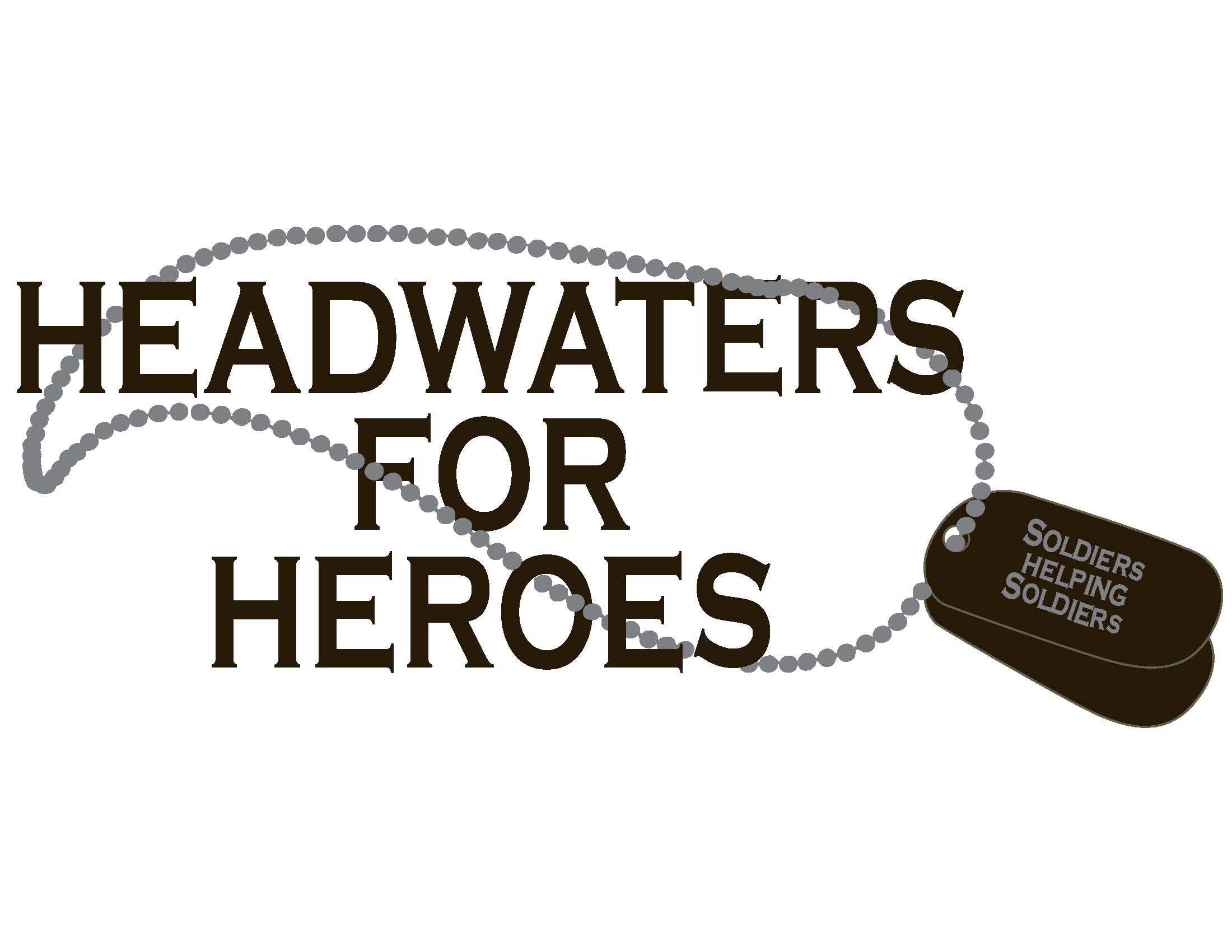 Sponsor Information (please print)Sponsorship Sponsorship amount: $_______________ Donation Sponsor $250 (Name on Banner, 2 Meal Tickets) Station Sponsor $500 (Team of 4,  Banner at Station, 4 Meal Tickets, Name on T-shirts, and 4 T-shirts) 10 available Banner Sponsor $500 ( Name on Banner, 6 Meal Tickets, Name on T-shirts, 5 T-shirts)     Event Sponsor $2500 ( Big Banner, Name on T-Shirts, 10 Meal tickets, 4 T-Shirts, Name mentioned on radio ads)   All Logo's for banners and T-Shirts must be submitted to exotic_tees@yahoo.com No later than April 1,  or only a name will be listed.  I (we) plan to make this contribution in the form of: cash checkPlease fax to 830-864-5260, or email to exotic_tees@yahoo.com.  NameBilling addressCity, ST  Zip CodePhone 1 | Phone 2EmailSignature ____________________________________Date _____________________________Please make checks, corporate matches, 
or other gifts payable to:  Headwaters for Heroes MOPH #814P.O box 336Harper, Texas, 78631